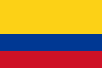 INAPLICACIÓN DE LA OBLIGACIÓN DE PRESENTAR LIBRETA MILITAR PARA EL PROCESO DE CONTRATACIÓN A UNA MUJER TRANSGÉNERO Corte Constitucional de Colombia Sentencia T-476/14Fecha: 09(07/2014AntecedentesIván Andrés Páez Ramírez, mujer transgénero[1] que responde al nombre identitario de Grace Kelly Bermúdez,  interpuso acción de tutela en contra de la Subdirección de Asuntos LGBT de la Secretaría de Integración Social de la Alcaldía Mayor de Bogotá y la Dirección Nacional de Reclutamiento del Ejército Nacional, al considerar vulnerados sus derechos fundamentales al trabajo, al libre desarrollo de la personalidad, al mínimo vital y a la vida en condiciones dignas, por la decisión de la Secretaría de Integración Social de la Alcaldía Mayor de Bogotá de negarse a suscribir un contrato de prestación de servicios por no presentar copia de la libreta militar.  Afirma que es una mujer trangénero, es decir, que aunque es una persona de sexo masculino ha construido su identidad bajo los parámetros del género femenino, por lo cual, para efectos sociales prefiere que se le identifique como el nombre identitario[2] de Grace Kelly Bermúdez. Manifiesta que el veintiséis (26) de septiembre de dos mil trece (2013) allegó su hoja de vida a la Subdirección de Asuntos LGBT de la Secretaría de Integración Social de la Alcaldía Mayor de Bogotá con el fin de participar en un proceso de contratación adelantado por la entidad referida para un sector de la población de mujeres transgénero. Expone que el treinta (30) de octubre de dos mil trece (2013) la Subdirección de Asuntos LGBT de la Secretaría de Integración Social de la Alcaldía Mayor de Bogotá le notificó que no era posible avanzar con la contratación, toda vez que no aportó copia de su libreta militar, requisito legal indispensable para celebrar contratos con las entidades oficiales.Sentencia Primero.- REVOCAR el fallo de única instancia del Juzgado 21 Civil del Circuito de Bogotá con función de conocimiento, proferido el veintidós (22) de noviembre de dos mil trece (2013), que negó el amparo solicitado por Iván Andrés Páez Ramírez, identificado con cédula de ciudadanía número 80.257.667, mujer transgénero que responde al nombre identitario de Grace Kelly Bermúdez, dentro de su proceso de tutela contra la Subdirección de Asuntos LGBT de la Secretaría de Integración Social de la Alcaldía Mayor de Bogotá y a la Dirección Nacional de Reclutamiento del Ejército Nacional, y en su lugar, AMPARAR sus derechos fundamentales al trabajo, al libre desarrollo de la personalidad, a la identidad de género, al mínimo vital y a la vida en condiciones dignas.   Segundo: ORDENAR a la Subdirección de Asuntos LGBT de la Secretaría de Integración Social de la Alcaldía Mayor de Bogotá, que dentro del término de 48 horas, contadas a partir de la notificación del presente fallo, inaplique el artículo 36 de la Ley 48 de 1993 y proceda a contratar a Iván Andrés Páez Ramírez identificado con cédula de ciudadanía número 80.257.667, mujer transgénero que responde al nombre identitario de Grace Kelly Bermúdez, en el cargo de asistente administrativa o uno similar. Lo anterior, sujeto al cumplimiento de los demás requisitos para la celebración del contrato por parte de la accionante acordes a la Constitución y a la ley. Tercero: ORDENAR a la Subdirección de Asuntos LGBT de la Secretaría de Integración Social de la Alcaldía Mayor de Bogotá, que en los futuros procesos de selección y contratación en los que participen personas transgeneristas inaplique el artículo 36 de la Ley 48 de 1993, es decir, no se les podrá exigir la libreta militar como requisito para su vinculación mediante nombramiento o contrato de prestación de servicios. Cuarto.- EXHORTAR al Congreso de la República a fin de que tramite una ley que regule de forma integral y sistemática los derechos de las personas transgénero.